Handreichungfür den Einsatz eines Smartphone-Experiments im PhysikunterrichtVersuch: Wirkungsgrad der elastischen Verformung eines GummiballsAufbau und DurchführungGefahrenbeurteilungDas Experiment ist ungefährlich, solange die Flummis auf eine möglichst horizontale Oberfläche fallen gelassen werden und die Flummis nicht unkontrolliert durch die Gegend fliegen. AlternativenAnstatt eines Gummiballs können auch andere Bälle zur Untersuchung genutzt werden. Hier bietet sich aus didaktischer Sicht ein Alltagsbezug an, d.h. jede Gruppe könnte einen eigenen Ball mitbringen.  Bestimmung des WirkungsgradesExemplarische ErgebnisseMögliche UnterrichtsplanungBeispielaufgaben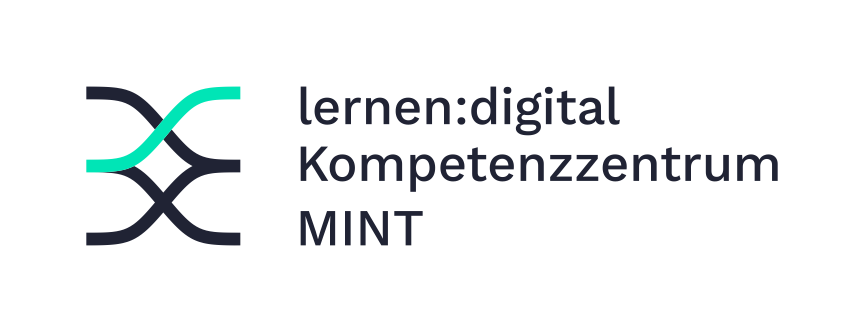 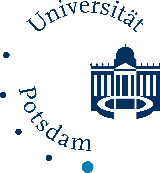 Protokoll: Wirkungsgrad eines vom Boden abspringenden FlummisVermutung aufstellenStelle begründet eine Vermutung auf, inwiefern dein mitgebrachter Flummi ein guter Flummi ist. Nutze bei deiner Begründung auch die physikalische Größe Wirkungsgrad.Planung Skizziere den Aufbau und liste alle Materialien auf.Beobachten und Messwerte sammelnDie jeweilige Höhe des Gummiballs wird mit dem Smartphone und der App „phyphox“ ermittelt (s. Hilfblatt). Lege das Smartphone auf den Boden bzw. den Tisch. Starte die Messung, bevor du den Gummiball aus ungefähr  m neben dem Smartphone fallen lässt. Gib die vom Smartphone angezeigten Höhen in der Spalte „ in m“ sowie eventuelle Besonderheiten in der Spalte „Bobachtung“ an.Auswertung der ErgebnisseVervollständige die Tabelle. Berechne hierfür jeweils den Wirkungsgrad  und trage diesen in der Spalte „“ ein. Berechne auch den durchschnittlichen Wirkungsgrad .Zeichne die in /4) berechneten Wirkungsgrade maßstabsgetreu ein.(Zusatz: Berechnet die Messunsicherheit  eurer Messreihe. Hierfür halbiert ihr die Differenz aus eurem größten und kleinsten Wirkungsgrad: . Trage das so ermittelte Intervall für deine Messreihe um euren Mittelwert  in den Zahlenstrahl ein.)Überprüfung der VermutungVergleiche die von euch im Experiment getestete Vermutung mit eurem Ergebnis. Habt ihr die Vermutung bestätigt oder widerlegt? Begründe.Ausblick und ReflexionGib an, was bei EUCH gut und was schlecht lief, was DU PERSÖNLICH gelernt hast sowie EURE an das Experiment anschließenden Fragen und Unklarheiten.„phyphox“-Experiment:Mechanik => (In)elastischer StoßMaterialienSmartphone 2 verschiedene Gummibälle LinealSkizze/Aufbau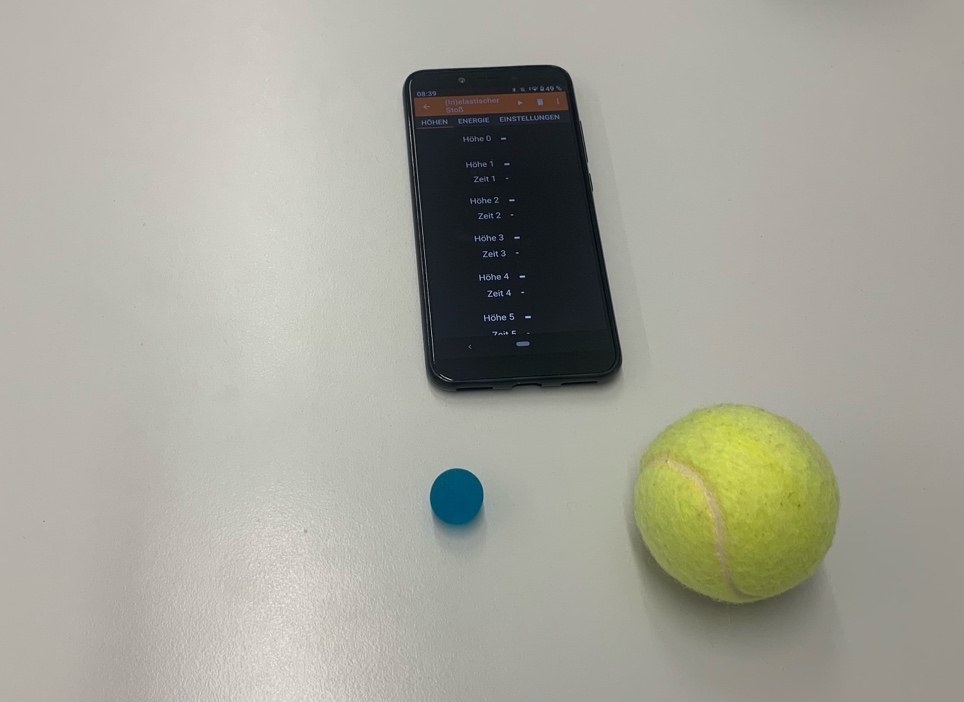 Hinweise:Der Flummi sollte möglichst nah am Mikrofon des Smartphones aufkommen.In den Einstellungen kann eine Schwelle definiert werden, vgl. HilfsblattNicht das Handy mit dem Flummi treffen.Der Untergrund sollte fest und möglichst horizontal sein.Mit Tischtennisbällen funktioniert das Experiment auch sehr gut.DurchführungSmartphone auf einen Tisch (o. Ä.) legen Messung starten (App misst die Zeitdauer zwischen 2 Aufschlägen und nutzt diese zur Höhenberechnung)Flummi in der Nähe des Smartphones fallen lassen (siehe Hinweise) für eine neue Messreihe den Reset-Button nutzenBeobachtung in mHöhe 0Höhe 1Höhe 2Höhe 3Höhe 4Höhe 5Schlagworte:Wirkungsgrad, Energieumwandlung, VerhältnisLerngruppe:9/10, G, integrierte Sekundarschule & GymnasiumLernziel des Unterrichts:Die Schüler*innen sind in der Lage, unter Anleitung den Wirkungsgrad für den Prozess eines auf den Boden aufkommenden und wieder vom Boden abspringenden Flummis zu bestimmen.Mögliche Struktur des Unterrichts:Transparentmachung der Zielsetzung und Motivation:Frage: Was macht einen guten Flummi aus?Unterrichtsgespräch, BrainstormingWirkungsgrade im Alltag und wie sie bestimmt werden können am Beispiel des Sprungverhaltens eines FlummisProtokoll vorstellen und austeilen Vermutungen sammeln für den Wirkungsgrad eines Flummis Aufbau präsentieren/erläutern„phyphox“ erläutern, wenn Erstkontakt damitLernende selbständig experimentieren lassen Je nach Leistungsstand der Lernenden bei Berechnung der zweiten Zeile (die Verhältnisse) unterstützen und im Plenum mit fiktiven Werten erläutern Funktion des Experiments,,,Kompetenz:Mittelwerte einer Messreihe berechnen (2.2.4)Wirkungsgrade bei Energieumwandlungen berechnen und bewerten (2.1.4)Untersuchungsergebnisse (auch erwartungswidrige) interpretieren (2.2.2)Format:SchülerexperimentBeobachtung in mHöhe 0Höhe 1Höhe 2Höhe 3Höhe 4Höhe 5 = 